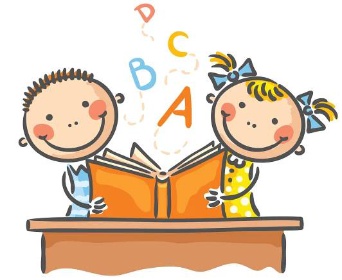 ZÁPISDOZŠ SIBŘINADne 6.4. až 12.4.2021se koná distanční zápis do 1. ročníku základní školy. Elektronický předzápis: od 1.3. do 31.3.Bližší informace na stránkách školky – skolasibrina.czZašlete kopii rodného listu dítěte, vyplněný dotazník, žádost o přijetí dítěte k základnímu vzdělávání, případně žádost o odklad školní docházky (dokumenty jsou zpřístupněny na stránkách školy).Dokumenty zašlete: poštou, datovou schránkou nebo předejte osobně ve škole: 7.4. 14-17, 8.4. 9-12, 12.4. 14-17--------------------------------------------------------------------------------Co nabízíme:	školu rodinného typu				školu v přírodě				plavecký výcvik				povinný anglický jazyk v 1. ročníku--------------------------------------------------------------------------------Kroužky: AJ, kroužek baletu, vaření, šikula, keramika, hra na flétnu, hra na klavír.--------------------------------------------------------------------------------   Dny otevřených dveří a Škola nanečisto- datum bude upřesněno Těšíme se na Vás